Publicado en Valencia el 14/10/2019 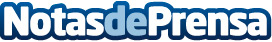 La construcción industrializada reduce los consumos de agua y energíaAndece ha elaborado un manifiesto de apoyo a la edificación industrializada y sostenibleDatos de contacto:Desirée Tornero Pardo645697286Nota de prensa publicada en: https://www.notasdeprensa.es/la-construccion-industrializada-reduce-los Categorias: Nacional Construcción y Materiales Sector Energético http://www.notasdeprensa.es